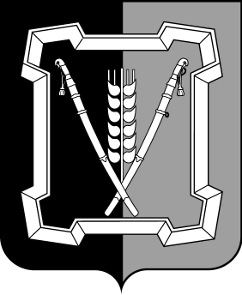 АДМИНИСТРАЦИЯ  КУРСКОГО  МУНИЦИПАЛЬНОГО  ОКРУГАСТАВРОПОЛЬСКОГО КРАЯП О С Т А Н О В Л Е Н И Е10 января 2023 г.	ст-ца Курская	     № 4О внесении изменений в постановление администрации Курского муниципального округа Ставропольского края от 25 февраля 2022 г. № 205 «Об организации сбора ртутьсодержащих ламп на территории Курского муниципального округа Ставропольского края»В соответствии с письмом Управления по региональной политике     аппарата Правительства Ставропольского края от 08 декабря 2022 г.              № РМП-46/35-38администрация Курского муниципального округа Ставропольского края ПОСТАНОВЛЯЕТ:1. Внести в постановление администрации Курского муниципального округа Ставропольского края от 25 февраля 2022 г. № 205 «Об организации сбора ртутьсодержащих ламп на территории Курского муниципального округа Ставропольского края» следующие изменения:1.1. Наименование изложить в следующей редакции: «Об определении мест накопления отработанных ртутьсодержащих ламп на территории Курского муниципального округа Ставропольского края, а также порядка информирования потребителей о расположении таких мест».1.2. Пункт 1 изложить в следующей редакции: «1. Определить места накопления отработанных ртутьсодержащих ламп на территории Курского муниципального округа Ставропольского края, в том числе в случаях, когда организация таких мест накопления не представляется возможной в силу отсутствия в многоквартирных домах помещений для организации мест накопления, согласно приложению к настоящему постановлению.».1.3. Наименование приложения изложить в следующей редакции: «Места накопления отработанных ртутьсодержащих ламп на территории Курского муниципального округа Ставропольского края, в том числе в случаях, когда организация таких мест накопления не представляется возможной в силу отсутствия в многоквартирных домах помещений для организации мест накопления.».2. Отделу по организационным и общим вопросам администрации Курского муниципального округа Ставропольского края  официально обнародо-2вать настоящее постановление на официальном сайте администрации Курского муниципального округа Ставропольского края в информационно-теле-коммуникационной сети «Интернет».	3. Настоящее постановление вступает в силу  со дня его официального обнародования на официальном сайте администрации Курского муниципального округа Ставропольского края в информационно-телекоммуника-ционной сети  «Интернет». Временно исполняющий полномочия главы Курского муниципального округа Ставропольского края, первый заместитель главыадминистрации Курского муниципального округа Ставропольского края			                                         П.В.Бабичев